პროექტი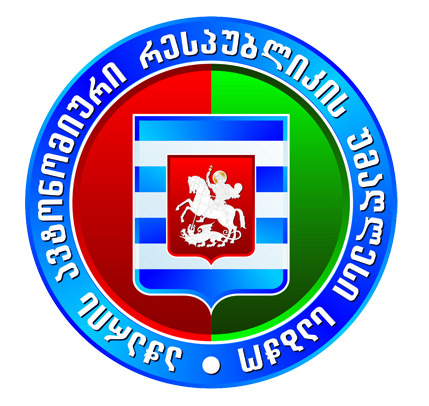          აჭარის  ავტონომიური  რესპუბლიკის  უმაღლესი  საბჭოს ჯანმრთელობის  დაცვისა  და  სოციალურ საკითხთა   კომიტეტის                                       2023 წლის  26  აპრილის                                                        გასვლითი   სხდომა                                                   ხულოს  მუნიციპალიტეტში14:00 სთ.                                                  დ ღ ი  ს     წ  ე  ს  რ  ი  გ  იაჭარის ავტონომიური რესპუბლიკის 2022 წლის რესპუბლიკური ბიუჯეტის შესრულების წლიური  ანგარიშის  მოსმენა.      მომხსენებელი:  ჯაბა ფუტკარაძე - ფინანსთა და ეკონომიკის მინისტრი       თანამომხსენებელი:  ნინო  ნიჟარაძე -  ჯანმრთელობისა და სოციალური დაცვის მინისტრიპეტიცია - ,,ადაპტური ტექნოლოგიების მხარდამჭერი პროგრამა შეზღუდული  შესაძლებლობის მქონე პირთათვის“ (№09-02-13-ქ/696,  06.09.2022წ. პეტიციის ავტორი: მაია  ქათამაძე)      მომხსენებელი: ილია ვერძაძე - ჯანმრთელობის დაცვისა და სოციალურ            საკითხთა კომიტეტის თავმჯდომარესხვადასხავა     1. ქვეპროგრამა - სპინალური კუნთოვანი ატროფიის დიაგნოსტიკა.    2. ქვეპროგრამა - ეპილეფსიის დიაგნოსტიკა, მართვა და მონიტორინგი, აჭარის რეგიონში, 0-18 წლის საკობრივ ჯგუფში.    3. ქვეპროგრამა - მყიფე X სინდრომის დიაგნოსტიკა.                       